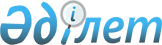 О внесении изменения в решение Маслихата от 5 апреля 2006 года N 244 "Об утверждении размеров ставок фиксированного суммарного налога с единицы объекта налогообложения, расположенных в городе Костанае"
					
			Утративший силу
			
			
		
					Решение Маслихата города Костаная Костанайской области от 12 декабря 2006 года № 321. Зарегистрировано Управлением юстиции города Костаная Костанайской области 10 января 2007 года № 9-1-62. Утратило силу решением Маслихата города Костаная Костанайской области от 2 февраля 2009 года № 162

       Сноска. Утратило силу решением Маслихата города Костаная Костанайской области от 2 февраля 2009 года № 162 .       В соответствии со статьей 6 Закона "О местном государственном управлении в Республике Казахстан", Кодекса Республики Казахстан "О налогах и других обязательных платежах в бюджет" (Налоговый кодекс) и на основе данных, представленных налоговым комитетом по городу Костанаю, Костанайский городской Маслихат РЕШИЛ: 

      1. Внести в решение Маслихата "Об утверждении размеров ставок фиксированного суммарного налога с единицы объекта налогообложения, расположенных в городе Костанае" от 5 апреля 2006 года N 244 (номер государственной регистрации 9-1-45, 19 мая 2006 года N 54 газета "Костанай") следующее изменение: 

      приложение к названному решению изложить в новой редакции согласно приложению к настоящему решению. 

      2. Настоящее решение вводится в действие с 1 января 2007 года.       Председатель сессии, 

      депутат по избирательному округу N 5       Секретарь городского Маслихата       СОГЛАСОВАНО: Председатель государственного 

учреждения "Налоговый комитет 

по городу Костанаю Костанайской 

области Налогового комитета 

Министерства финансов 

Республики Казахстан"

Приложение                    

к решению маслихата           

от 12 декабря 2006 года N 321  Размер 

ставок фиксированного суммарного налога с единицы 

объекта налогообложения, расположенных в городе Костанае 
					© 2012. РГП на ПХВ «Институт законодательства и правовой информации Республики Казахстан» Министерства юстиции Республики Казахстан
				  Объект налогообложения фиксированным суммарным налогом Ставка фиксированного суммарного налога на один объект в месячных расчетных показателях в год 1 игровой стол 2200 2 игровой автомат с денежным выигрышем, предназначенный для проведения игры с одним игроком 50 3 игровой автомат с денежным выигрышем, предназначенный для проведения игры с участием более одного игрока (за исключением электронной рулетки) 80 4 электронная рулетка 100 5 касса тотализатора 200 6 касса букмекерской конторы 200 7 игровой автомат без денежного выигрыша, предназначенный для проведения игры с одним игроком 10 8 игровой автомат без денежного выигрыша, предназначенный для проведения игры с участием более одного игрока 15 9 персональный компьютер, используемый для проведения игры 10 10 игровая дорожка 500 11 карт 25 12 бильярдный стол 120 13 организатор лото 80 